CALL FOR ARTISTSBurke-Gilman Playground Park ProjectOpportunity for Artist to Join Landscape Architect-Led Design TeamDear Artists,The Eli’s Park Project is looking for an artist to join the design team for the planning phase of our project to plan and design an accessible, inclusive, nature-based park space where the Burke-Gilman Playground Park currently sits.If you are interested in being considered for this project, please email your intent to apply and qualifications to Paige Reischl at pmreischl@gmail.com along with a letter of interest specific to the scope of work (listed below) by 5 p.m. (PDT), Friday, November 2nd.PROJECT BACKGROUNDThe Eli’s Park Project in partnership with Seatle Parks and Recreation, Seattle Department of Neighborhoods, Seattle Parks Foundation, landscape architecture firm (TBD) and community are looking for an artist to join landscape architect-led design team to develop a plan to include site-specific or site-integrated artwork and a welcoming, inclusive plan.The Eli’s Park Project received a Neighborhood Matching Fund award to renovate The Burke-Gilman Playground Park in partnership with Seattle Parks and Recreation, Seattle Department of Neighborhoods, Seattle Parks Foundation and the community. The park lies in close proximity to The Ronald McDonald House and Seattle Children’s Hospital. It also serves residents of The Burke-Gilman Place Apartments, Capitol Hill Housing and Provail Housing. Because of the park’s unique location and the diversity of age, class, race, ability and medical conditions among residents and visitors, priorities for the renovation are: accessible, inclusive, nature-based, welcoming, peaceful and community-led.The Eli’s Park Project team is a group of volunteers who are committed to creating an inclusive, nature-based park space so that people of all ages and abilities can access play and peace together in the outdoors. We are committed to authentic community outreach and intend the collected feedback to be used to inform and shape the design plan. SCOPE OF WORKThe selected artist will join the landscape architect-led design team to work with our community to create an innovative design plan for The Burke-Gilman Playground Park renovation. Artistic elements and features should help define the space as a public park, increase sense of welcoming and belonging for our diverse community and enhance the user experience around the park space.The selected artist/s will contribute to a schematic design plan that includes artful elements for a variety of purposes.  Artistic design and features may be used to define space, provide beautiful elements and features, encourage exploration and activity, teach visitors about the history and/or intention of the space, connect the public to the local environment and enhance the experience for visitors of the site. The artwork elements could take the form of, but are not limited to, freestanding sculptures, signage, and/or surface treatments, seating and gathering spaces, playful features to be placed throughout the site, around the entrance, in focal points and along and marking the shared pathway to the trail. The selected artist/s will be encouraged to explore a diversity of media for this project.Selected artist should know and understand the strengths and challenges of people who live in and visit the community. Artist must be willing and able to approach the project through a lens of inclusion. Race, social justice and equity should be at the forefront of a creative community engagement process. The planning phase should include several design concepts for community input and should culminate in a design plan that includes the hopes and needs of all the members of our community who this park will serve. The design must fit the long-term maintenance goals of Seattle Parks and Recreation. It is intended that the artist will carry this project through to the completion of construction.See RFQ and design program for more details about overall project at www.elispark.org/applicants.Statement of BeliefWe believe that the more diverse our interactions, the more inclusive our world can become. The park design should allow the simultaneous use of a wide range of users to enjoy the park space together. See also: https://www.elispark.orgCurrent photos of Burke-Gilman Playground Park. To be completely renovated.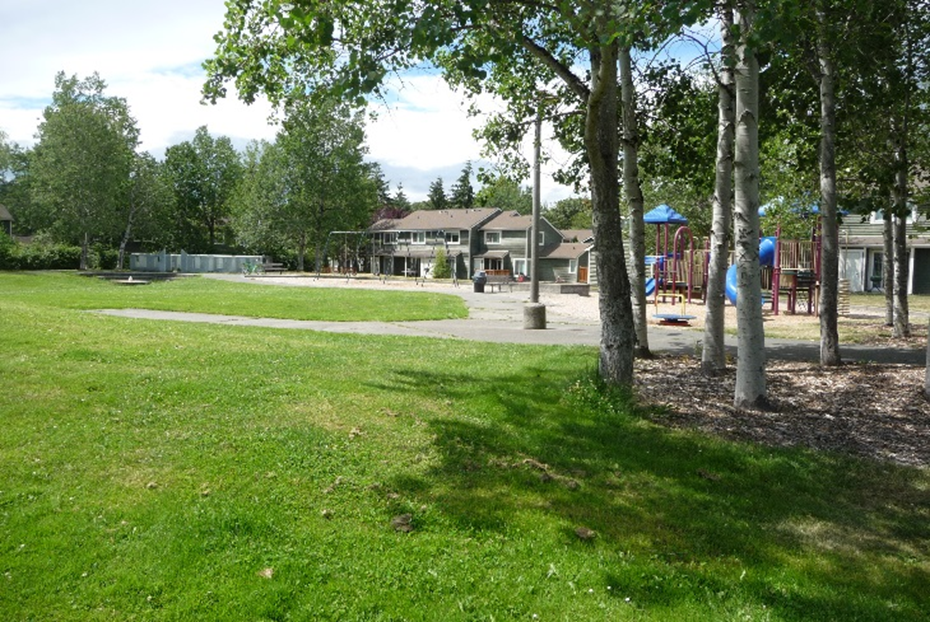 Entrance with Birch Trees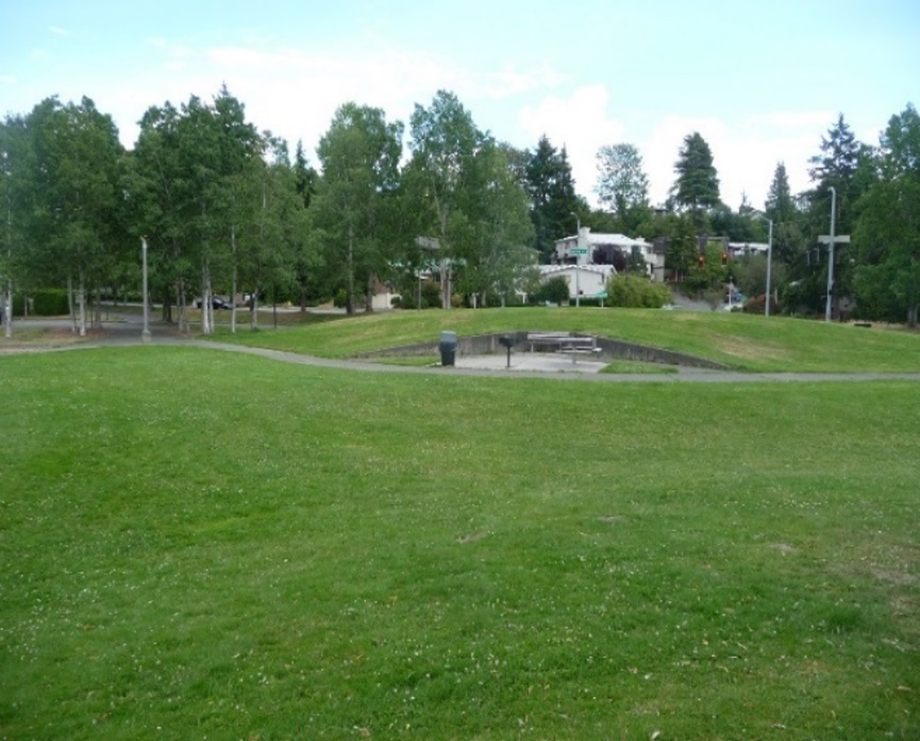 Open field with small seating and BBQPROJECTED TIMELINEAn artist will be selected following the hiring of a landscape architect-led design team. Landscape architects will be hired by Monday, November 19, 2018. The artist will participate in design development with the project design team, project stakeholders, and community members. All proposed art and design plans must meet Seattle Parks and Recreation requirements and be approved through a series of community meetings and a formal Proview Process.Artist Selection – fall 2018Design – fall 2018-fall 2019Construction start – spring 2019Project completion – spring 2020BudgetThe total compensation for planning phase is $4,000. Contracting will be done in two phases: $4,000 for design; TBD for fabrication and installation.Application DEADLINE Deadline to apply: 5 p.m. (PDT), Friday, November 2nd.Application REQUIREMENTS Email Paige Reischl at pmresichl@gmail.com your intent to apply along with a Eli’s Park Project Letter of Interest.Questions may also be submitted in advance via email.Please include your experience with and general approach to topics listed below.Responsibilities:Attend meetings and collaborate with design team and community membersBrainstorm ways to integrate art into design (include cost estimate, materials, contractor options).Design and present possible community outreach and interactive elementsChampion artwork throughout the design processIntent to participate in future phases. (Will bring selected concepts to fruition via original artwork creation, collaboration with artist community, collaboration with contractors, etc.) Qualifications:Experience with and enthusiasm for connecting the public to natural surroundingsExperience creating curriculum and/or outreach related to art and natureWillingness to collaborate with contractors, design team, leadership team, community, studentsCommitment to include a diversity of artists and volunteers throughout processArtwork that is currently recognized and synonymous with our regionSelection CriteriaThe artist will be selected on the basis of the following criteria: Quality of concept, design, and craftsmanship of past worksCreativity of approachRelevance of Letter of InterestA proven ability to coordinate and collaborate with project managers, design professionals and community stakeholdersThe ability to produce durable outdoor artSelection ProcessThe selection will take place in two parts. During the first round of the selection process, a panel consisting of Eli’s Park Project professionals, a representative from landscape architect team and a community member will review the applicants’ images, qualifications, and other materials. The panelists will identify up to three finalists to interview. During the second round of the selection process, finalists will be interviewed and a panel will select one artist to be awarded the commission. Applicants will be notified of results within a week of interviews. We’re here to help! Please contact Paige Reischl, Project Lead, at pmreischl@gmail.com for questions related to The Eli’s Park Project call for artist.